20     й “___”__________ №_______________Олий таълим муассасалари ректорлари ва филиаллар директорларигаОлий таълим муассасаларида ўтказиладиган “Ахборот ва мураббийлик соати” машғулотлари Намунавий режасига мувофиқ, 2020/2021-ўқув йилининг ўн иккинчи ҳафтасида ўтказиладиган “Ахборот ва мураббийлик соати” машғулотлари материаллари иловага мувофиқ юборилмоқда. Шу муносабат билан, Сиздан мазкур ҳафта давомида ўтказиладиган  “Ахборот ва мураббийлик соати” машғулотларини “Юрт байроғи - халқ бирдамлиги” мавзусида онлайн тарзда юқори савияда ўтказилишини таъминлашингиз сўралади.Машғулотлар вазирликнинг 2020 йил 14 сентябрдаги 87-06-684-сонли хатида қайд этилган қуйидаги эслатмалар асосида ташкиллаштирилиши лозим:“Ахборот ва мураббийлик соати” 4 босқичдан иборат бўлади.1-босқич (20 дақиқа). Ахборотлардан хабардорлик ва янги норматив-ҳуқуқий ҳужжатлар билан қисқача танишиш. Мазкур масала бўйича матн ҳар бир олий таълим муассасаси томонидан дарс ўтиладиган кундан бир кун аввал тайёрланади.2-босқич (20 дақиқа).  Ахборот соати мавзусини ёритиш. Бу босқич иловада берилган мавзу матни асосида ўтказилади. 3-босқич (20 дақиқа). Талабалар билан фазилатлардан бири ҳақида суҳбатлашиш ва шу фазилатни кенг тарғиб қилиш. Мазкур фазилатнинг зидди бўлган иллатдан сақланишга чорлаш. Ҳар бир мавзуда келтирилган фазилат маъно-мазмуни ёритилиб, улар ҳақида ҳадис, мақол, ҳикматли сўз, ривоят ва бошқалар келтирилиши лозим.4-босқич (20 дақиқа). Бадиий адабиётлар билан танишиш босқичи. Мазкур босқичда албатта шу ой учун мўлжалланган китоб ҳақида қисқача маълумот берилиши лозим.Дарс ўтиш ҳафтасидаги вазиятга қараб мавзулар олий таълим муассасалари томонидан ўзгартирилиши ёки бойитилиши мумкин. Илова: 20 бет.             Ҳурмат билан,   “Маънавият ва маърифат”        маркази директори                                                     М.Ботиров       Ижрочи: И.Чориев, markaz.mtg@edu.uz        Тел.: 246-95-43Марказнинг  2020 йил “____”___________даги______________-сонли хатига иловаЎЗБЕКИСТОН РЕСПУБЛИКАСИДАГИ ИҚТИСОДИЙ,ИЖТИМОИЙ-СИЁСИЙ ВОҚЕАЛАРГА ДОИРМАЪЛУМОТЛАРАҲОЛИНИНГ СОҒЛОМ ОВҚАТЛАНИШИНИ ТАЪМИНЛАШ БЎЙИЧА ҚЎШИМЧА ЧОРА-ТАДБИРЛАР ТЎҒРИСИДАЎзбекистон Республикаси Президентининг қ а р о р иhttp://uza.uz/uz/posts/aholining-soglom-ovqatlanishini-taminlash-boyicha-qoshimcha-chora-tadbirlar-togrisida-6790292020–2023 ЙИЛЛАРДА ҚОРАҚАЛПОҒИСТОН РЕСПУБЛИКАСИНИ КОМПЛЕКС ИЖТИМОИЙ-ИҚТИСОДИЙ РИВОЖЛАНТИРИШ ЧОРА-ТАДБИРЛАРИ ТЎҒРИСИДАҲужжатларЎзбекистон Республикаси Президентининг қ а р о р иhttp://uza.uz/uz/posts/2020-2023-yillarda-qoraqalpogiston-respublikasini-kompleks-izhtimoiy-iqtisodiy-rivozhlantirish-chora-tadbirlari-togrisida-173754 СОҒЛИҚНИ САҚЛАШ ТИЗИМИНИ ТАШКИЛ ЭТИШНИНГ ЯНГИ МОДЕЛИ ВА ДАВЛАТ ТИББИЙ СУҒУРТАСИ МЕХАНИЗМЛАРИНИ СИРДАРЁ ВИЛОЯТИДА ЖОРИЙ ЭТИШ ЧОРА-ТАДБИРЛАРИ ТЎҒРИСИДАҲУЖЖАТЛАРЎзбекистон Республикаси Президентининг қ а р о р иhttp://uza.uz/uz/posts/sogliqni-saqlash-tizimini-tashkil-etishning-yangi-modeli-va-davlat-tibbiy-sugurtasi-mexanizmlarini-sirdaryo-viloyatida-zhoriy-etish-chora-tadbirlari-togrisida-783772 ТИББИЙ ПРОФИЛАКТИКА ИШЛАРИ САМАРАДОРЛИГИНИЯНАДА ОШИРИШ ОРҚАЛИ ЖАМОАТ САЛОМАТЛИГИНИ ТАЪМИНЛАШГА ОИД ҚЎШИМЧА ЧОРА-ТАДБИРЛАР ТЎҒРИСИДАҲужжатларЎзбекистон Республикаси Президентининг қ а р о р иhttp://uza.uz/uz/posts/tibbiy-profilaktika-ishlari-samaradorliginiyanada-oshirish-orqali-zhamoat-salomatligini-taminlashga-oid-qoshimcha-chora-tadbirlar-togrisida-8240 БИРЛАМЧИ ТИББИЙ-САНИТАРИЯ ЁРДАМИ МУАССАСАЛАРИ ФАОЛИЯТИГА МУТЛАҚО ЯНГИ МЕХАНИЗМЛАРНИ ЖОРИЙ ҚИЛИШ ВА СОҒЛИҚНИ САҚЛАШ ТИЗИМИДА ОЛИБ БОРИЛАЁТГАН ИСЛОҲОТЛАР САМАРАДОРЛИГИНИ ЯНАДА ОШИРИШ ЧОРА-ТАДБИРЛАРИ ТЎҒРИСИДАҲужжатларЎзбекистон Республикаси Президентининг ф а р м о н иhttp://uza.uz/uz/posts/birlamchi-tibbiy-sanitariya-yordami-muassasalari-faoliyatiga-mutlaqo-yangi-mexanizmlarni-zhoriy-qilish-va-sogliqni-saqlash-tizimida-olib-borilayotgan-islohotlar-samaradorligini-yanada-oshirish-chora-tadbirlari-togrisida-363381 ЎЗБЕКИСТОН РЕСПУБЛИКАСИ ПРЕЗИДЕНТИ ШАВКАТ МИРЗИЁЕВНИНГ ШАНХАЙ ҲАМКОРЛИК ТАШКИЛОТИ САММИТИДАГИ НУТҚИҲурматли Владимир Владимирович! Ҳурматли давлат раҳбарлари!Шанхай ҳамкорлик ташкилоти саммитининг барча иштирокчиларини чин дилдан қутлайман.Ушбу учрашувимиз ташкил этилгани учун Россия Федерацияси Президенти Владимир Владимирович Путинга самимий миннатдорлигимни йўллайман.Россиянинг ШҲТдаги раислиги пандемия келтириб чиқарган барча қийинчиликларга қарамай ғоят самарали бўлганини алоҳида таъкидламоқчиман.Бугун кўриб чиқиш учун тайёрланган ҳужжатлар, шубҳасиз, Ташкилотимизнинг роли ва халқаро нуфузини янада мустаҳкамлашга хизмат қилади.Ҳурматли Садир Нурхожоевич Жапаровнинг саммитимизда кўриб турганимдан мамнунман.Ўзбекистон энг яқин қўшни ва стратегик шерик сифатида қардош Қирғизистон халқини тинч тараққиёт ва фаровонлик сари интилишини ҳар томонлама қўллаб-қувватлайди.Шунингдек, Тоғли Қорабоғ можароси ҳудудидаги ўт очиш ва барча ҳарбий ҳаракатларни бутунлай тўхтатиш тўғрисида Россия Федерациясининг фаол кўмагида эришилган келишувларни олқишлаймиз. Ушбу ҳудудда тинч ҳаёт ва барқарорлик тез фурсатда тикланишига умид билдирамиз.Ҳурматли ҳамкасблар!Бугунги кунда ШҲТ ўз тараққиётининг принципиал жиҳатдан янги босқичида турибди.Савдо-иқтисодий алоқаларнинг кескин қисқариши, ишлаб чиқариш ҳажмларининг камайиши, ишсизликнинг ортишига олиб келган пандемия ривожланишимиз суръатларига жуда салбий таъсир кўрсатмоқда.Шу билан бир қаторда, дунёнинг айрим минтақаларида ҳарбий-сиёсий вазият кескинлашяпти, миллатлараро ва динлараро зиддиятлар кучаймоқда.Ушбу глобал хатар ва таҳдидларни яхши қўшничилик, тенг ҳуқуқлилик, ўзаро ишонч ва манфаатларни ҳисобга олиш анъаналаримизни асраш ва кўпайтириш йўли билангина енгиб ўтиш мумкин.Умумий қадриятимиз, биргаликда тараққиётга интилишимиз, маданиятлар хилма-хиллигига ҳурматимиз ифодаси бўлган кўп томонлама ҳамкорликнинг ноёб тажрибаси –   “Шанхай руҳини” мустаҳкамлаш бугун ҳар қачонгидан муҳим. Ҳар биримиз кучли бўлсаккина ШҲТ ҳам кучли бўлади.Бунинг учун бир-биримизни қўллаб-қувватлашимиз, кун тартибимиздаги асосий масалаларга биргаликда муроса излашимиз муҳимдир.Бугун айнан шундай ёндашув Евроосиё маконида хавфсизлик, барқарор тараққиётни таъминлашнинг бош шартига айланмоқда.Бу мамлакатларимиз халқларининг манфаатлари ва интилишларига мосдир.Ҳурматли саммит иштирокчилари!ШҲТнинг долзарб вазифалари юзасидан нуқтаи назаримизга қисқача тўхталиб ўтишга ижозат бергайсиз.Биринчидан. Иқтисодиёт соҳасидаги ҳамкорликни кучайтириш масалалари алоҳида эътиборни талаб қилмоқда.Асосий мақсадимиз – савдо-иқтисодий алоқалар ва саноат кооперациясини жонлантириш.Бунга эришишнинг энг самарали усули ўзаро савдодаги тўсиқларни бартараф этиш, божхона тартиб-таомилларини соддалаштириш, уларни уйғунлаштириш ва рақамлаштириш, мамлакатларимиз ўртасидаги электрон тижоратни ривожлантириш, ўзаро инвестицияларни рағбатлантиришни назарда тутадиган инқирозга қарши қўшма дастурларни амалга оширишдан иборатлигига ишонаман.Пандемия шароитида савдо-иқтисодий ва инвестициявий алоқаларимизни ривожлантиришга янги, шу жумладан “ностандарт” ёндашувларни биргаликда ишлаб чиқишни таклиф этаман.Ушбу дастурлар Савдо-иқтисодий ҳамкорлик дастурини амалга ошириш бўйича ШҲТ режасининг асоси бўлиши лозим.Озиқ-овқат хавфсизлиги соҳасидаги ҳамкорлик дастурини амалга ошириш бўйича аниқ чора-тадбирларни ишлаб чиқиш ҳаётий муҳим аҳамиятга эга.Шунингдек, мамлакатларимиз ишбилармон доиралари ўртасида Саноат кооперациясини рағбатлантириш дастурини қабул қилиш тарафдоримиз.Иккинчидан. Пандемия рақамлаштириш жараёнини тезлаштирди. Ахборот технологиялари иқтисодий ўсиш “драйвери”га айланиб бормоқда.Ўзаро келишилган ўқув дастурлари асосида аҳолини ўқитиш, соҳа мутахассисларини тайёрлашга қаратилган ШҲТнинг рақамли саводхонликни ривожлантириш дастурини ишлаб чиқишни таклиф этаман.Ушбу саммитнинг Рақамли иқтисодиёт соҳасидаги ҳамкорликка доир баёноти ўз вақтида қабул қилинмоқда, деб ҳисоблаймиз.Учинчиндан. Бугунги шароитда биргаликдаги саъй-ҳаракатларни аҳолининг эҳтиёжманд қатламларини қўллаб-қувватлаш ва камбағалликни қисқартиришга йўналтириш муҳимдир.Бу борадаги ҳамкорлигимизни мувофиқлаштириш мақсадида қашшоқликка қарши курашиш учун масъул вазирлик ва идоралар раҳбарларининг йиғилишларини ўтказиш механизмини яратиш зарур, деб ўйлайман.ШҲТга аъзо давлатларнинг ушбу йўналишдаги ҳамкорлиги дастурини ишлаб чиқиш, шунингдек, уни амалга ошириш бўйича келишилган чораларни ишлаб чиқиш учун Ўзбекистонда халқаро форум ўтказишни таклиф этаман.Ушбу ташаббусни рўёбга чиқаришда Хитой Халқ Республикасининг муваффақиятли тажрибаси фойдали бўлишига ишонаман.Тўртинчидан. Мамлакатларимизда аҳоли соғлиғига хавф туғдираётган янги хатар ва таҳдидларга биргаликда қаршиш курашиш кўламини кенгайтириш жуда муҳим аҳамиятга эга.Бугун инсоният аввал маълум бўлмаган инфекциялар билан тўқнаш келмоқда. Уларга қарши курашиш кундалик турмушимизнинг бир қисмига айланмоқда.Шу муносабат билан бугунги саммитда Эпидемия таҳдидларига қарши курашиш бўйича қўшма чора-тадбирларнинг комплекс режаси қабул қилинишини олқишлаймиз.Унинг амалга оширилишини таъминлаш, хавфли инфекцион касалликларнинг тарқалиши тўғрисидаги ахборот билан таъсирчан алмашинувни йўлга қўйиш муҳимдир.Мамлакатларимизнинг соҳага ихтисослашган шифохоналари ўртасида самарали ҳамкорликни йўлга қўйиш мақсадида Эпидемияга олиб келувчи касалликларга қарши курашиш бўйича тиббиёт муассасалари тармоғини яратишни таклиф этамиз.Ушбу тармоқ доирасида инфекцион касалликларни диагностика, профилактика қилиш ва даволаш бўйича тажриба алмашиш, қўшма врачлар гуруҳлари фаолиятини ташкил этиш ва уларни тайёрлашга қаратилган ўзаро манфаатли лойиҳаларни амалга ошириш мумкин.Фурсатдан фойдаланиб, барча шерикларимизга, аввало Россия ва Хитойга коронавирус инфекциясига қарши курашишда кўрсатилган катта ёрдам ва кўмак учун миннатдорлик билдираман.Пандемия шароитида соғлиқни сақлашга янги масофавий технологияларни жорий этиў зарурати ҳам ортиб бормоқда.Шу муносабат билан Телетиббиёт соҳасидаги ҳамкорлик концепциясини ишлаб чиқишни мақсадга мувофиқ, деб ҳисоблаймиз.Концепцияда врачларни кенг турдаги касалликларни даволашда телетиббиёт усулларига ўқитиш ҳамда ушбу соҳадаги илғор тажриба алмашишни назарда тутиш муҳим.Бешинчидан. Бугунги шароитда терроризм, экстремизм ва наркобизнес таҳдидлари нафақат сусаймаяпти, балки кучайиб, янги шакллар касб этмоқда.Ёшларни ёллаш ва радикаллаштириш, террорчиларни молиялаштиришда ахборот технологиялари, ижтимоий тармоқларнинг роли ортиб бормоқда.Шу маънода, ШҲТнинг Минтақавий аксилтеррор туризмасини Ташкилот маконида хавфсизликни таъминлаш бўйича принципиал жиҳатдан янги вазифаларни ҳал қилишга мослаштириш зарурати ортиб бормоқда.Шу муносабат билан ваколатли идораларнинг амалий мулоқотларини бир неча баробар кўпайтириш, ҳамкорликнинг янги механизмларини ишлаб чиқиш зарур, деб ҳисоблаймиз.Жорий вазиятни мунтазам муҳокама қилиш, шу жумладан ахборот маконидаги хатар ва таҳдидларга қарши курашиш борасидаги қўшма чора-тадбирларни келишиш муҳим.Пировардида, ШҲТ минтақасида тинчлик ва барқарорликни мустаҳкамлашга умумий ҳиссамиз шунга боғлиқдир.Баён этилган барча йўналишларда кузатувчи мамлакатлар, мулоқот бўйича шериклар ва халқаро ташкилотлар билан ўзаро манфаатли ҳамкорликни фаоллаштиришни таклиф этамиз.Муҳтарам давлат раҳбарлари!Бугун Афғонистонда узоқ кутилган тинчиликка эришиш бўйича тарихий имкониятни қўлдан бой бермаслик ҳар қачонгидан муҳимдир.Ушбу мамлакатдаги хавфсизлик ва тинчлик масаласига бутун ШҲТ минтақасининг барқарорлиги ва иқтисодий тараққиётини таъминлашнинг муҳим таркиби қисми сифатида қаралиши лозим.Халқаро ҳамжамият, шу жумладан ШҲТ мамлакатларининг саъй-ҳаракатлари туфайли Афғонистонда низони тинч йўл билан тартибга солишда умид бағишловчи истиқболлар кўринмоқда.Тинчликка эришиш, Афғонистон халқига иқтисодий ёрдам кўрсатиш йўлидаги ушбу ижобий интилишларни қўллаб-қувватлаш учун саъй-ҳаракатларни бирлаштириш муҳимдир.Ишончим комилки, Афғонистоннинг минтақавий савдо-иқтисодий жараёнларга жалб этилиши ҳам ушбу мамлакатнинг тинч, барқарор тараққиётига хизмат қилади.Шу муносабат билан “ШҲТ-Афғонистон” мулоқои гуруҳи доирасида Афғонистоннинг ижтимоий-иқтисодий тикланишига кўмаклашиш бўйича амалий чора-тадбирлар режасини тез фурсатда ишлаб чиқиш ва қабул қилиш тарафдоримиз.Афғонистонга унинг Марказий ва Жанубий Осиёни боғлаб турувчи кўприк сифатидаги тарихий ролини қайтаришга хизмат қиладиган транспорт йўлакларини барпо этиш ташаббуслари ШҲТнинг барча мамлакатлари учун янги истиқболлар очади.Шу ва бошқа масалаларни 2021 йил апрель ойида Тошкентда ўтказиладиган “Марказий ва Жанубий Осиё: минтақавий ўзаро боғлиқлик. Хатар ва имкониятлар” халқаро конференциясида муҳокама қилишни таклиф этаман.Шу билан бир қаторда келгуси йилда, Ташкилотимиз ташкил этилганининг 20 йиллиги арафасида, “ШҲТнинг замонавий халқаро муносабатлар тизимидига роли” халқаро конференциясини ўтказиш таклифини илгари сурмоқчиман.Ҳурматли делегациялар раҳбарлари!Тожикистон Президенти Эмомали Шарипович Раҳмонни ШҲТдаги раисликни қабул қилгани билан табриклаш ҳамда ушбу шарафли ва масъулиятли вазифани бажаришда катта муваффақиятлар тилашга ижозат бергайсиз.ШАВКАТ МИРЗИЁЕВ ШАНХАЙ ҲАМКОРЛИК ТАШКИЛОТИНИНГ НАВБАТДАГИ САММИТИДА ИШТИРОК ЭТДИЎзбекистон Республикаси Президенти Шавкат Мирзиёев 10 ноябрь куни Шанхай ҳамкорлик ташкилотига аъзо давлатлар раҳбарлари кенгашининг видеоанжуман шаклида ўтган навбатдаги мажлисида иштирок этди.Россия Федерацияси Президенти Владимир Путин раислигида ўтган мажлисда, шунингдек, Покистон Ислом Республикаси Бош вазири Имрон Хон, Тожикистон Республикаси Президенти Эмомали Раҳмон, Хитой Халқ Республикаси Раиси Си Цзиньпин, Қирғиз Республикаси Президенти вазифасини бажарувчи, Бош вазири Садир Жапаров, Қозоғистон Республикаси Президенти Қосим-Жомарт Тоқаев, Ҳиндистон Республикаси Бош вазири Нарендра Моди иштирок этдилар.Бундан ташқари, саммит ишида ШҲТ ҳузуридаги кузатувчи давлатлар вакиллари – Афғонистон Ислом Республикаси Президенти Ашраф Ғани, Мўғулистон Президенти Халтмаагийн Баттулға, Эрон Ислом Республикаси Президенти Ҳасан Руҳоний, Беларусь Республикаси Бош вазири Роман Головченко ҳамда ШҲТ Бош котиби Владимир Норов ва ШҲТ Минтақавий аксилтеррор тузилмаси Ижроия қўмитаси директори Жумахон Ғиёсов қатнашдилар.Бирлашган Миллатлар Ташкилоти Бош котиби Антониу Гутерриш саммит иштирокчиларига видеомурожаат йўллади.Учрашув кун тартибига мувофиқ янги глобал хатар ва таҳдидларнинг кучайиши шароитида ШҲТ доирасидаги кўп қиррали ҳамкорликни янада мустаҳкамлаш масалалари муҳокама қилинди.Ташкилотга аъзо ва кузатувчи мақомидаги давлатлар делегацияларининг раҳбарлари устувор йўналишларда кўп томонлама муносабатларнинг бугунги ҳолатини таҳлил қилиб, уларни ривожлантириш истиқболларини муҳокама қилдилар, шунингдек, халқаро ва минтақавий аҳамиятга молик долзарб масалалар юзасидан фикр алмашдилар.Ўзбекистон Республикаси Президенти нутқ сўзлар экан, Шанхай ҳамкорлик ташкилоти ўз тараққиётининг принципиал жиҳатдан янги босқичида турганини алоҳида таъкидлади.Давлатимиз раҳбари яхши қўшничилик, тенг ҳуқуқлилик, ўзаро ишонч ва манфаатларни ҳисобга олиш анъаналарини асраш ва кўпайтиришга чақирди. “Умумий қадриятимиз, биргаликда ривожланишга интилишимиз, маданиятлар хилма-хиллигига ҳурматимиз ифодаси бўлган кўп томонлама ҳамкорликнинг ноёб тажрибаси – “Шанхай руҳи”ни мустаҳкамлаш бугун ҳар қачонгидан муҳим” эканини таъкидлади.Ўзаро қўллаб-қувватлаш, Шанхай ҳамкорлик ташкилоти кун тартибидаги асосий масалаларга биргаликда муроса излаш кенг Евроосиё маконида хавфсизлик, барқарор тараққиётни таъминлашнинг бош шарти сифатида қайд этилди. “Ҳар биримиз кучли бўлсаккина ШҲТ ҳам кучли бўлади”.Шу муносабат билан, Президентимиз томонидан Шанхай ҳамкорлик ташкилоти доирасидаги амалий ҳамкорликни янада ривожлантиришга қаратилган қатор долзарб ташаббуслар илгари сурилди.Хусусан, пандемия салбий оқибатларини юмшатиш мақсадида ШҲТнинг савдо-иқтисодий ҳамкорлик, озиқ-овқат хавфсизлиги ва саноат кооперациясини рағбатлантириш бўйича узоқ муддатли ҳужжатларини қабул қилиш орқали савдо-иқтисодий ва инвестициявий алоқаларни кучайтириш таклиф этилди.Давлатимиз раҳбари иқтисодий ўсишни таъминлашда ахборот технологияларининг роли ортиб бораётганини қайд этиб, юқори малакали мутахассисларни тайёрлаш ва аҳолини ўқитишга қаратилган ШҲТнинг рақамли саводхонликни ривожлантириш бўйича дастурини ишлаб чиқиш таклифини илгари сурди.Ўзбекистон раҳбари камбағалликни қисқартириш масалаларида яқиндан ҳамкорликни йўлга қўйишнинг долзарб аҳамиятини алоҳида қайд этди. Ташкилот доирасида мутасадди вазирлик ва идоралар раҳбарлари йиғилишлари механизмини яратиш ва тегишли дастурий ҳужжат тайёрлаш таклиф этилди. Камбағалликка қарши курашиш бўйича келишилган чора-тадбирларни ишлаб чиқиш мақсадида мамлакатимиз халқаро форум ўтказишга тайёр экани билдирилди.Президент Шавкат Мирзиёев ШҲТнинг Эпидемия таҳдидларига қарши кураш бўйича қўшма чора-тадбирларнинг комплекс режаси тасдиқланганини маъқуллаб, хавфли инфекцион касалликларнинг тарқалишига қарши ҳамкорликни янада фаоллаштириш, юқумли касалликлар бўйича тиббиёт муассасалари тармоғини яратиш, Телемедицина соҳасидаги ҳамкорлик концепциясини ишлаб чиқишни таклиф этди.Давлатимиз раҳбари янги шакллар касб этаётган терроризм, экстремизм ва наркобизнес таҳдидларига қарши кураш масалалари Шанхай ҳамкорлик ташкилоти эътибори марказида бўлиши лозимлигини таъкидлади.ШҲТнинг Минтақавий аксилтеррор тузилмасини ташкилот маконида хавфсизликни таъминлаш бўйича принципиал жиҳатдан янги вазифаларни ҳал қилишга мослаштириш ҳамда ваколатли идоралар орасидаги мулоқотларни янада кўпайтириш бунга хизмат қилади.Ўзбекистон Президенти саммит иштирокчиларини Афғонистондаги тинчлик жараёнларини ва ушбу мамлакатни минтақавий савдо-иқтисодий алоқаларга жалб этишни қўллаб-қувватлашга чақирди.Шу муносабат билан “ШҲТ – Афғонистон” мулоқот гуруҳи доирасида Афғонистоннинг ижтимоий-иқтисодий тикланишига кўмаклашиш бўйича амалий чора-тадбирлар режасини тез фурсатда қабул қилиш таклиф этилди. Афғонистонга унинг Марказий ва Жанубий Осиёни боғлаб турувчи кўприк сифатидаги тарихий ролини қайтаришга хизмат қиладиган транспорт йўлакларини барпо этиш ташаббусларига алоҳида эътибор қаратилди.Шу ва бошқа масалалар Ўзбекистон ташаббуси билан 2021 йилнинг апрель ойида Тошкент шаҳрида ўтказилиши режалаштирилган “Марказий ва Жанубий Осиё: минтақавий ўзаро боғлиқлик. Хатар ва имкониятлар” халқаро конференциясининг кун тартибига киритилиши мумкин.Келгуси йилда Шанхай ҳамкорлик ташкилоти 20 ёшга тўлади. Президентимиз ушбу муҳим сана арафасида “ШҲТнинг замонавий халқаро муносабатлар тизимидаги роли” халқаро форумини ўтказишни таклиф этди.Саммит якунида ШҲТга аъзо давлатлар раҳбарлари кенгашининг Москва декларацияси қабул қилинди ҳамда ташкилот доирасидаги ўзаро манфаатли кўп қиррали ҳамкорликни кенгайтиришга қаратилган ҳужжатлар тўплами имзоланди.Ўзбекистон ташаббуси билан саммитда ШҲТга аъзо давлатлар раҳбарларининг Рақамли иқтисодиёт соҳасидаги ҳамкорлик тўғрисидаги баёноти қабул қилинди.ҚОРАҚАЛПОҒИСТОННИ РИВОЖЛАНТИРИШ БЎЙИЧА УЧ ЙИЛЛИК ДАСТУР АМАЛГА ОШИРИЛАДИЎзбекистон Республикаси Президенти Шавкат Мирзиёев раислигида 10 ноябрь куни Қорақалпоғистон Республикасини ижтимоий-иқтисодий ривожлантириш масалалари бўйича видеоселектор йиғилиши ўтказилди.Давлатимиз раҳбари 2 октябрь куни Қорақалпоғистон Жўқорғи Кенгесининг навбатдан ташқари сессиясида ҳудуднинг ҳар бир шаҳар ва туманини ривожлантириш, аҳоли ҳаётини яхшилашга қаратилган вазифаларни белгилаб берган эди. Шу мақсадда янги тараққиёт дастурини ишлаб чиқиш учун 37 мингта хонадон ва тадбиркорлик субъектлари ўрганилиб, долзарб масалалар аниқланди.Ушбу таҳлиллар асосида Қорақалпоғистон Республикасини 2020-2023 йилларда комплекс ривожлантириш дастури ишлаб чиқилди. Дастурга мувофиқ, ҳудуднинг инвестициявий жозибадорлигини ошириш мақсадида янги тадбиркорлик субъектларига қатор солиқ имтиёзлари берилмоқда. Бундан ташқари, ривожланишдан ортда қолаётган Тахтакўпир, Бўзатов, Шуманай туманлари ҳамда 45 та шароити оғир маҳалла ва овулларда саноат ва хизмат кўрсатиш йўналишида янги ташкил этилган корхоналар ҳам имтиёзларга эга бўлмоқда.Видеоселектор йиғилишида мазкур дастурда белгиланган чора-тадбирлар ижросини тизимли ташкил этиш масалалари кўриб чиқилди.Хусусан, 17 та туман ва шаҳарнинг ўзига хос “ўсиш   нуқта”ларидан келиб чиқиб, 2020-2022 йилларда умумий қиймати 12 триллион 300 миллиард сўм бўлган 1 минг 359 та инвестиция лойиҳаси шакллантирилган. 523 миллион долларлик тўғридан-тўғри хорижий инвестицияларни ўзлаштириш, қарийб 20 мингта янги иш ўринлари яратиш мўлжалланган.Инвестициялар ва ташқи савдо вазирлигига “хомашёдан тайёр маҳсулотгача” тизимида ишловчи 27 та саноат кластерини ташкил этиш юзасидан кўрсатмалар берилди.Дастурда қишлоқ ва сув хўжалиги бўйича ҳам қатор вазифалар белгиланган. Пахта етиштириш бекор қилинаётган 12 минг гектар майдонда экспортбоп сабзавот экинларини жойлаштириш, фойдаланишдан чиққан 36 минг гектар ерни қайта ўзлаштириш, “Қорақалпоқ-агро” эркин иқтисодий зонасини ташкил этиш шулар жумласидандир. Кунжут етиштириш ва наслли қорамоллар сонини кўпайтириш, Хўжайли туманини чорвачилик ва мева-сабзавотчиликка ихтисослаштириш кўзда тутилган.Шунингдек, йилига 2,5 миллиард куб метр сувни тежаш чоралари кўрилади. Бунинг учун 14 минг 200 километр каналларни таъмирлаш, 45 минг гектар экин майдонида сув тежовчи технологиялар жорий этиш, сув ажратиш нуқталарида ҳисоблагичлар ўрнатиш, 38 минг гектар майдонни лазер ёрдамида текислаш жуда муҳим.  Қишлоқ хўжалиги вазирлиги ҳамда Сув хўжалиги вазирлигининг бу борадаги вазифалари қайд этиб ўтилди.Дастурда ижтимоий-иқтисодий ривожланиш даражаси нисбатан паст бўлган Тахтакўпир, Бўзатов, Шуманай туманлари бўйича алоҳида чоралар назарда тутилган. Хусусан, бу туманларда ишлаб чиқариш ва ижтимоий инфратузилмани яхшилаш учун 2021-2023 йилларда 409 миллиард сўмлик 172 та лойиҳа амалга оширилиши белгиланган.Шунингдек, шароити оғир 45  та маҳалла ва овулда умумий қиймати 2  триллион 340 миллиард сўм бўлган 150 та лойиҳа амалга оширилади. Бу лойиҳаларга бериладиган кредитларнинг фоиз харажатлари Марказий банк асосий фоиз ставкасининг 50 фоизи миқдорида Тадбиркорликни қўллаб-қувватлаш жамғармасидан компенсация қилинади.Давлатимиз раҳбари янги корхоналар ташкил этиб, аҳолини иш билан таъминлаш, оилаларни камбағалликдан олиб чиқишга кўмаклашиш муҳимлигини таъкидлади.Йиғилишда Қорақалпоғистон туман ва шаҳарлари қиёфасини янгилаш, йўллар ва уй-жойлар қуриш масаласига алоҳида эътибор қаратилди. Кейинги 3 йилда 856 километр автомобиль йўлларини қуриш ва таъмирлаш, 2 минг 500 километр ичимлик суви тармоқлари қуриш ҳисобига таъминот даражасини 70 фоизга етказиш мақсади таъкидланиб, масъуллар бириктирилди. 7 минг квартирали 235 та, ёш оилалар ва кам таъминланган аҳоли учун 2 минг 84 квартирали 36 та арзон кўп қаватли уйлар қурилиши айтилди.Нукус шаҳрини реновация қилиш, замонавий инфратузилма объектлари қуриш бўйича амалга оширилаётган ишлар кўриб чиқилди.Соғлиқни сақлаш соҳаси ҳақида сўз борар экан, қишлоқ врачлик пунктлари ва оилавий поликлиникаларни тўлиқ рақамлаштириш, тиббиёт бригадалари ташкил этиб, аҳолини скрининг текширувларидан ўтказиш бўйича кўрсатмалар берилди. Мактабларда дарсларни янги методика асосида ташкил этиш, педагогларни шу бўйича малакасини ошириш вазифаси қўйилди.– Умуман олганда, Қорақалпоғистонда ишларни янгича ташкил этиш ва назорат тизими ўрнатилади. Бунинг учун Олий Мажлис Сенатида Оролбўйи минтақасини ривожлантириш, аҳоли ҳаётини яхшилаш ва даромадларини ошириш бўйича янги қўмита ташкил этилди, – деди Шавкат Мирзиёев.ЎЗБЕКИСТОН ПРЕЗИДЕНТИ АФҒОНИСТОН МИЛЛИЙ ЯРАШУВ ОЛИЙ КЕНГАШИ РАИСИНИ ҚАБУЛ ҚИЛДИ11 ноябрь куни Ўзбекистон Республикаси Президенти Шавкат Мирзиёев мамлакатимизда амалий ташриф билан бўлиб турган Афғонистон Ислом Республикаси Миллий ярашув олий кенгаши Раиси Абдулла Абдуллани қабул қилди.Учрашувда икки томонлама ҳамкорлик ҳамда Афғонистондаги можарони тинч йўл билан ҳал этишнинг долзарб масалалари кўриб чиқилди.Давлатимиз раҳбари кейинги йилларда Ўзбекистон-Афғонистон муносабатларини ривожлантиришда эришилган суръатни катта мамнуният билан таъкидлади. Амалий ҳамкорликни кенгайтириш, савдо, иқтисодиёт, инвестициялар, транспорт ва логистика, энергетика, таълим ва бошқа муҳим йўналишларда устувор лойиҳаларни илгари суриш борасидаги саъй-ҳаракатлар алоҳида қайд этилди.Ўзбекистон Афғонистонда минтақавий аҳамиятдаги инфратузилмавий лойиҳаларни амалга оширишда фаол иштирок этишга тайёр экани таъкидланди.Абдулла Абдулла самимий қабул учун миннатдорлик билдириб, Ўзбекистоннинг афғонлараро тинчлик музокараларини бошлашга ҳамда халқаро ҳамжамиятнинг Афғонистондаги вазиятни барқарорлаштириш бўйича фаолиятини бирлаштиришга хизмат қилган саъй-ҳаракатларини юксак баҳолади.Меҳмон Ўзбекистон томонидан кўрсатилаётган доимий кўмак учун миннатдорлик билдирди ҳамда мамлакатимизнинг Афғонистонни минтақавий савдо-иқтисодий жараёнларга жалб этишга қўшаётган ҳиссасини алоҳида қайд этди.Музокаралар чоғида минтақавий ва халқаро сиёсатнинг томонларни қизиқтирган масалалари юзасидан ҳам фикр алмашилди.ПРЕЗИДЕНТ ПЕДАГОГ ВА ШИФОКОРЛАР БИЛАН ДИЛДАН СУҲБАТЛАШДИДавлатимиз раҳбари Қарши шаҳрида қашқадарёлик ўқитувчи ва мураббийлар, тиббиёт ходимлари билан суҳбатлашди.Маълумки, 30 октябрь куни таълим-тарбия тизимини такомиллаштириш, 6 ноябрда эса соғлиқни сақлашнинг бирламчи бўғинини тубдан ўзгартириш масалалари юзасидан видеоселектор йиғилишлари ўтказилган эди. Бу икки соҳа бўйича Президентнинг алоҳида фармон ва қарори ҳам қабул қилинди.Бугунги учрашувда таълим ва тиббиёт соҳаларидаги ислоҳотларнинг аҳамияти, жойларда амалга ошириш чоралари ҳақида сўз борди.- Бу икки соҳани ривожлантирмасдан туриб рақобатбардош мамлакат бўла олмаймиз. Келажакни соғлом миллат, билимли авлод қуради, - деди Шавкат Мирзиёев.Қайд этиш жоизки, Қашқадарёда мактаблар аҳволи ҳам, тиббий хизмат сифати ҳам қониқарсиз. Муаммолар жуда кўп. Ота-оналар таълим тизимидан норози. Аксарият аҳолининг турмуш тарзи, овқатланиш рациони тўғри эмас. Шу боис бу соҳаларда бошланган ислоҳотлар  вилоят учун ўта муҳим ва зарур.Шавкат Мирзиёев бу борадаги янги иш тизимидан мақсади, педагог ва шифокорлардан кутаётганлари ҳақида кўнглидаги гапларни айтди. Мактаб директорлари, ўқитувчилар,  тиббиёт ходимларининг фикр-мулоҳазаларини эшитиб, таклифларини қўллаб-қувватлади.- Таълимдаги ишлар ҳам, тиббиётдаги ҳам игна билан қудуқ қазишдек гап, натижаси тез кўринмайди. Бунинг учун машаққатли меҳнат, катта фидойилик керак. Бошланган ислоҳотларнинг амалга ошиши, халқимизнинг рози бўлиши шунга боғлиқ. Бу йўлда сизларга ишонаман, суянаман, - деди Президент.ЁШЛАР БИЛАН ОЧИҚ МУЛОҚОТ БЎЛДИПрезидент Шавкат Мирзиёев Қарши шаҳридаги Ёшлар марказида бўлиб, шароитларни кўздан кечирди.Шу ерда қашқадарёлик ёшлар билан учрашув ўтказилди.- Мен сизларнинг кўзларингга қараб, очиқ мулоқот қилгани келдим. Ҳамма ёшлар билан кўришишни хоҳлардим, лекин, афсуски, бунинг иложи йўқ. Сиз уларнинг вакиллари ўрнида жойлардаги муаммоларни, ёшлар истакларини айтишингизни истардим. Шунинг учун қўрқмасдан, ўз ота-оналарингга нима дейишни хоҳласаларинг, ҳамма фикрларингни бемалол айтинглар, - деди давлат раҳбари.Учрашувда ёшлар муаммоларини ҳал қилиш, бандлигини таъминлаш, бўш вақтини мазмунли ташкил этиш бўйича очиқ мулоқот бўлди.Қашқадарё вилоятида 26 мингдан зиёд ёшлар ишсиз, тадбиркорлик ривожи мамлакатдаги ўртача кўрсаткичдан анча пастда экани қайд этилди.Йигит-қизларнинг тадбиркорлик ташаббусларини қўллаб-қувватлаш, «Ёшлар – келажагимиз» давлат дастури доирасида йиллик режага қўшимча маблағ ажратиш зарурлиги таъкидланди.Давлатимиз раҳбари мубораклик ёшларнинг таклифини қаноатлантириб, туманда IT-парк ташкил этиш, электрон тижорат ва дастурлаш кўникмаларини бепул ўргатиш юзасидан мутасаддиларга топшириқ берди.Китоб туманидаги 150 ўринли Болалар мусиқа ва санъат мактабида 310 нафар ўқувчи таҳсил олмоқда. Мазкур муассаса ўқувчилари учун етарли шароит яратиш вазифаси қўйилди.Вилоят ёшларининг спортга қизиқишини инобатга олиб, мактабларда спорт заллари қуриш, мажмуаларда тўгаракларни кўпайтириш зарурлиги айтилди. Инвентарлар ва анжомлар сотиб олиш учун Жисмоний тарбия ва спорт вазирлиги ҳисобидан 10 миллиард сўм ажратишга кўрсатма берилди.Яқинда Сербияда ўтган самбо бўйича жаҳон чемпионатида олтин медални қўлга киритган Ўзбекистон давлат жисмоний тарбия институти талабаси Мушарраф Ибодуллаева давлат гранти асосида ўқишга ўтказиладиган бўлди.Учрашувда турли соҳаларда ўқиётган ва ишлаётган ёшларнинг фикрлари эшитилди. Таклифлари маъқулланиб, мутасаддиларга тегишли топшириқлар берилди.- Мендан энг катта мақсад-муддаоинг, бахтинг нима, деб сўрасаларинг, шундай деган бўлардим: ёшларимизнинг дунёқарашини жаҳон даражасига кўтариш, ишли қилиш, ғурур-ифтихорини юксалтириш, оилавий бахтини кўриш, - дея таъкидлади Шавкат Мирзиёев.ҚАШҚАДАРЁДА БАРЧА СОҲАЛАРДА ВАЗИЯТ ТУБДАН ЎЗГАРИШИ КЕРАКЎзбекистон Республикаси Президенти Шавкат Мирзиёев пандемия шароитига қарамай, иқтисодиётни тиклаш ва ривожлантириш, одамлар ҳаётини яхшилаш борасидаги ишлар билан танишиш мақсадида 12-13 ноябрь кунлари Қашқадарё вилоятида бўлди.Давлатимиз раҳбари ташрифнинг иккинчи куни Қарши шаҳрида вилоят фаоллари, маҳаллий кенгаш депутатлари, вазирлик ва идоралар раҳбарлари иштирокида йиғилиш ўтказди.Тадбир бошида вилоятнинг иқтисодий-ижтимоий ҳолати танқидий таҳлил қилинди.– Бу ерга келишимдан асосий мақсад – сизлар билан бирга ҳудуд ривожига кучли туртки бериш бўйича аниқ вазифа ва чора-тадбирларни белгилаб олиш. Қашқадарё ўзининг салоҳиятига мос яшамаяпти, мамлакатимизнинг кўпгина ҳудудларидан анча орқада, – деди давлат раҳбари.Бу замин улкан имкониятларга эга. Лекин унинг иқтисодиёти ва ижтимоий соҳалар аҳволи бунга мутлақо мос эмас. Охирги 10 йил ичида вилоятнинг ялпи ички маҳсулотдаги улуши 9,4 фоиздан 7,1 фоизга, саноатдаги улуши эса 11 фоиздан 6 фоизга тушиб кетган.– Аҳоли жон бошига ялпи ҳудудий маҳсулот мамлакатимиздаги энг паст кўрсаткичлардан бири. Қашқадарё эли шунга муносибми? – дея савол қўйди Президент.Қишлоқ хўжалиги маҳсулотлари етиштиришда илмий асос ва инновацион ёндашув йўқ, вилоят иқлим шароитига мос янги навлар яратилмаган. Ўтган йили пахта ҳосилдорлиги гектарига 19 центнерни ёки юртимиздаги энг қуйи кўрсаткични ташкил этган. Қишлоқ хўжалиги техникалари етишмайди. Маҳсулотларни қайта ишлаш даражаси ҳам паст.Шавкат Мирзиёев ҳудуддаги ирригация ва мелиорация ҳолатини кескин танқид қилди. Нотўғри суғориш оқибатида ерларнинг 45 фоизи шўрланган. Айниқса, бу борада Муборак, Ғузор, Нишон ва Косонда аҳвол жуда оғир. 38 минг гектар майдон фойдаланишдан чиқиб кетган. Томчилатиб суғориш жами суғориладиган майдоннинг бор-йўғи 2,4 фоизида жорий қилинган.Аҳолининг ичимлик суви таъминоти вилоят бўйича 50 фоизни, хусусан, Косонда 26, Деҳқонободда эса атиги 4 фоизни ташкил қилади. Қувурларнинг 60 фоизи таъмирталаб бўлиб қолган. Қарши шаҳрининг канализация тизими ҳам эскирган. Автомобиль йўлларининг 8 минг 700 километри яроқсиз ҳолга келган.Таълим ва тиббиёт сифати масаласига тўхталиб ўтилди.Вилоятнинг 88 мактабида “смена” кўрсаткичи юқори экани, бир нечта мактаб филиали биноси пахсадан қурилгани кўрсатиб ўтилди. Қашқадарё ёшлари олий таълимга кириш кўрсаткичи бўйича мамлакатда 13-ўринда. Бу йил 191 та мактабнинг бирорта ҳам битирувчиси олий ўқув юртларига кира олмаган.Тор соҳалар бўйича 257 та, бирламчи бўғинда 855 та шифокор етишмайди. Ҳудудда қўшимча 18 та оилавий поликлиника ва 30 та оилавий шифокорлар пунктига талаб мавжуд. Ҳар бир оилавий поликлиникага ўртача 25-30 минг нафардан фуқаро тўғри келиши лозим бўлса-да, вилоятда бу кўрсаткич 90 мингтани ташкил этади.Йиғилишда шу каби муаммолар, мавжуд имкониятлар таҳлил қилиниб, Қашқадарёни комплекс ривожлантириш ва аҳолининг ҳаёт шароитини яхшилашга доир устувор йўналишлар муҳокама қилинди.– Қашқадарёда барча соҳаларда вазият тубдан ўзгариши шарт. Бунинг учун вилоятда ҳамма имконият бор. Ҳамма уйғониши керак, – деди Президент.Ҳокимларнинг таклифлари ва вилоятдаги муаммоларнинг таҳлилидан келиб чиқиб, тадбиркорлик асосий йўналиш этиб белгиланди. 2021 йил Қашқадарё вилоятида тадбиркорликни ривожлантириш йили, деб эълон қилинди. Бу борада манзилли ишлаш учун туман ва шаҳарларга вазирлар, тармоқ ва банклар раҳбарлари бириктирилди.Давлатимиз раҳбари бугунги бозор талаби ва «ўсиш нуқталари»дан келиб чиқиб, туманларни муайян иқтисодиёт йўналишларига ихтисослаштириш зарурлигини таъкидлади.Хусусан, Яккабоғ, Қамаши, Чироқчи, Шаҳрисабз ва Китоб туманлари боғдорчилик ва узумчиликка ихтисослаштирилади. Ғузор ва Муборак туманларида нефть, газ-кимё, Чироқчи ва Деҳқонобод туманларида қурилиш материаллари бўйича кўплаб корхоналар ташкил этиш мумкин.Касби, Нишон, Миришкор ва Косон туманларини чорвачиликка ихтисослаштириб, йирик комплекслар ва кичик бўрдоқичилик фермалари ташкил этиш, озуқа базаси учун ер ажратиш вазифаси қўйилди.Молия вазирлигига чорвачилик учун ўзлаштириладиган ер, боқилган ҳар бир бош қорамол учун субсидия бериш механизмини йўлга қўйиш топширилди.Вилоятда 2021-2022 йилларда амалга ошириладиган, умумий қиймати 28 триллион сўм бўлган 950 та лойиҳа ишлаб чиқилган. Бу лойиҳалар натижасида 15 мингта янги иш ўрни яратилиши режалаштирилган.Камбағалликни қисқартириш, ёрдамга муҳтож ва ишсиз аҳолига даромад манбаи яратиш чоралари кўриб чиқилди.Мутасаддиларга келгуси йилда 50 минг гектар майдонда сув тежовчи технологиялар жорий қилиш бўйича топшириқ берилди.Президентимиз аҳолини уй-жой билан таъминлаш, йўллар, ичимлик суви тармоқлари қуриш масалаларига алоҳида эътибор қаратди. Вилоятда марказлашган ичимлик суви билан таъминланиш даражасини 79 фоизга, хусусан, бу борада вазият оғир бўлган Ғузор туманида 50 фоизга етказиш вазифаси қўйилди.Ёшлар ва аёллар манфаатларини таъминлаш масаласи чуқур таҳлил қилинди.– Вилоятда ёшлар билан ишлаш бўйича янги тизим жорий этилади. Ҳокимлар ҳар ҳафтада бир кунни ёшлар билан ишлаш куни, деб эълон қилиб, уларнинг муаммолари билан шуғулланади, – деди давлатимиз раҳбари.Ижтимоий ҳимояга муҳтож 2 минг 815 нафар аёлнинг турмуш шароитини яхшилаш, ишсиз хотин-қизларни «Устоз-шогирд» анъаналари асосида ҳунармандчиликка жалб этиш чоралари белгиланди.– Биз танлаган йўл – машаққат йўли. Қашқадарё бўйича улкан режаларимиз бор, жуда катта маблағ бериляпти. Энди энг асосий вазифа ва талаб – шу маблағни тўғри йўналтириб, одамлар манфаати учун ишлатиш, яхши шароит яратиш, – деди давлатимиз раҳбари.Шундан сўнг Президент Шавкат Мирзиёев Қарши шаҳрининг Наво маҳалласида қурилаётган янги турар жойларни кўздан кечирди.Бу ҳудудда жами 39 та кўп қаватли уй барпо этилиши режалаштирилган бўлиб, беш босқичда амалга оширилади.Айни пайтда биринчи босқичда 16 қаватли 3 та турар жой қуриб битказилган.Қайд этиш керакки, шу пайтгача вилоят ҳудудида 7 қаватдан баланд уй қурилмаган. Шу сабабли бунёдкорликда сейсмология ва архитектура талабларига алоҳида эътибор қаратилган. Сифатли, энергия тежовчи материаллардан фойдаланилган. Хонадонларнинг ҳар бирига алоҳида сув иситиш қозони ўрнатилган.Давлатимиз раҳбари уйларнинг қурилиш технологияси ва сифатига эътибор қаратди. Ёнғин хавфсизлигини, коммунал хизматлар барқарорлигини таъминлаш бўйича қўшимча кўрсатмалар берди.Ҳудуд ободонлаштирилган, болалар майдончаси ташкил этилган. Яна 4 та 16 қаватли уйни келаси йил март ойида фойдаланишга топшириш мўлжалланган.Шунингдек, 1 минг 680 ўринли мактаб, 2 та мактабгача таълим муассасаси, поликлиника, супермаркет, спорт майдонлари, истироҳат боғи ва бошқа объектлар барпо этилади.Бу ерда автомобиль йўллари қуриш ва таъмирлаш, Қарши шаҳрида иситиш, ичимлик суви ва канализация тармоқларини модернизация қилиш чора-тадбирлари тақдимоти ўтказилди.УШБУ ҲАФТА “АХБОРОТ ВА МУРАББИЙЛИК СОАТИ” МАШҒУЛОТЛАРИНИ ЎТКАЗИШ УЧУН ТАЙЁРЛАНГАН ЁРДАМЧИ МАТЕРИАЛЛАРМавзу: “ЮРТ БАЙРОҒИ - ХАЛҚ БИРДАМЛИГИ”Байроғимиз, ғурур ва фахримиз тимсолидир. Ватанимизнинг беқиёс рамзидир. Қуёш кўкда фалакнинг байроғи бўлиб порлаб турибди, кўнгилда муҳаббат байроғи ҳилпирайди, онгимизни эса тафаккур байроғи нурлантиради.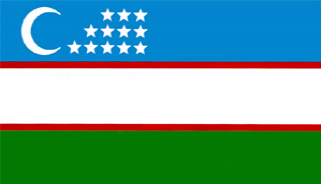 Озод ва обод Ватанимиз — Ўзбекистоннинг байроғи ҳам бизни улуғ мақсадлар томон бошловчи буюк машъаладир. Давлат рамзлари ҳар бир халқнинг мустақиллиги, озодлиги, тинчлиги ва барқарорлиги тимсоли ҳисобланади.Давлат байроғи ва унинг рамзи бугунги Ўзбекистон ҳудудида қадимда мавжуд бўлган давлатлар билан тарихан боғлиқлигини англатади ҳамда республиканинг миллий-маданий анъаналарини ўзида мужассамлаштиради.Ер юзида икки юздан ортиқ давлат бор ва албатта, ҳар бир давлатнинг ўз рамзлари, байроғи бор. Ҳар бир байроқ айрича ранг ва тимсолларга эга. Улар билан ёнма-ён балқиб турган байроғимиз ҳеч кимдан кам эмаслигимиз ва кам бўлмаслигимизни кўрсатиб туради. Шуни айтишимиз лозимки, байроқ қадим-қадимдан ҳар бир халқ учун мустақиллик, ҳурлик, тинчлик ва барқарорлик тимсоли бўлиб келган. Аждодларимиз ҳам юрт байроғини муқаддас билиб, уни кўз қорачиғидек асраганлар. Давлатчилигимиз тарихининг қайси даврини олиб қарамайлик, байроқ аждодларимиз учун озодлик, куч-қудрат, жасорат, ғалаба тимсоли бўлган. Миллат байроғи. У жондек азиз, нондек мўътабар.Буюк соҳибқирон Амир Темур ғолиблик байроғини юксак кўтарди. Бу байроқ остида буюк эл бирлашди, у барпо этган улуғ салтанатни дунё тан олди. Бу давр ватан тарихига зарҳал ҳарфлар билан битилди. Байроқ эса том маънода мамлакат рамзи, улуғворлик тимсолига айланди. Жангчиларга жанговар руҳ бағишлаш, уларнинг кайфиятини кўтариш, иродасини чиниқтириш мақсадида жанг майдонлари узра баланд ҳилпираб турди. Бу байроқ энг ишончли баҳодирлар томонидан қўриқланди. Бехос дайди ўқ келиб туғ кўтарган жангчига тегса-да, у тупроққа қоришмади — дарҳол шаҳид сарбоз ўрнини бошқаси эгаллайди, мақсад жанг гоҳдагиларга байроқ кўринмай қолмасин.Соҳибқирон бобомиз замонида байроқни паст тутиш ёки сарбознинг қўлидан тушиб кетиши хосиятсиз саналган. Бунга соҳибқирон алоҳида эътибор берган. Байроқнинг пасайтирилиши мағлубият ва ортга чекиниш ишораси бўлган. Шунингдек, «Темур тузуклари»да таъкидланишича, душман устидан шижоат ва мардлик кўрсатиб, ғалаба қозонган амирлар ва сипоҳийларга давлат тимсоллари — туғ ва ноғора инъом қилинган. Бу соҳибқирон давлатида салтанат рамзлари нечоғлик баланд мақом тутгани ва улар қандай катта ижтимоий-сиёсий, маънавий-маърифий аҳамият касб этганидан далолат беради.Ватанимиз байроғи. У тарихнинг халқимиз бошига мусибат тушган даврлари — ўтган аср бошларини ёдимизга солади. Ўша кунлар халқимиз қалбида кетмас доғ бўлиб қолди. Ватан байроғини тутган қўллар қайрилди, озодликни куйлаган овозлар бўғилди… Миллат фидойилари «халқ душмани», «қулоқ», «сотқин» деган қора номлар билан таъқибга олинди. Дунёга не-не алломаларни берган қадим халқоми, саводсизга чиқарилди. Халқимизга нисбатан айтилган бу ҳақорат асл ватандошларимиз қалбида маърифа оловини ёқди — улар белини маҳкам боғлаб, миллатни эрк ва озодлик байроғи остида бирлашишга чақирди. Бу мағрур элнинг асрлар давомида орзу қилган ғурури, шаъни, қадр-қиммати, иродасини ифодаловчи озодлик байроғи эди! Унда аждодлар орзу-армони акс этади. Унда халқимизнинг бугуни, ўлмас хотираси, иймон-эътиқоди, келажакка бўлган комил ишончи жилоланади.Байроғимиз 1992 йилнинг 2 мартидан Ўзбекистон тўлақонли суверен республика сифатида тан олинганининг рамзи сифатида Бирлашган Миллатлар Ташкилотининг Бош қароргоҳи олдида ҳам ҳилпирай бошлади. Мана, 29 йилдирки, у халқаро майдонда мамлакатимизнинг куч-қудрати, мустақиллигимизнинг жаҳонаро ифодаси, халқимиз ғурури ва ифтихори тимсоли бўлиб хизмат қилмоқда.Бугина эмас, дунё мамлакатларидаги элчихоналаримиз бинолари, қатор халқаро ташкилотлар қароргоҳларида ҳам байроғимиз Ўзбекистон рамзи бўлиб турибди. Чет элларда юрганимизда ўша ерда ҳилпираб турган байроғимизга кўзимиз тушиши билан юрагимизда чексиз фахр уйғонади, руҳимиз кўтарилади. Байроғимиз тимсолида дунёнинг ҳар қайси нуқтасида ҳам Ўзбекистон деган ҳимоячимиз, суянчиғимиз борлигини ҳис қиламиз.Байроғимиз бугунги кунда миллий авиакомпания самолётлари, халқаро йўналишдаги поездларимиз орқали дунёнинг кўплаб мамлакатларига «парвоз қилиб», Ўзбекистондай келажаги буюк давлат борлигини жаҳонга намойиш этмоқда. Зотан, «Ўзбекистон Республикасининг Давлат байроғи тўғрисида»ги Қонуннинг 2-3-моддаларида таъкидланганидек, давлатимиз байроғи суверенитетимиз рамзидир.Халқаро майдонда расмий делегацияларимизнинг хорижий мамлакатларга сафарлари чоғида, халқаро ташкилотларда, конференциялар, жаҳон кўргазмалари ва спорт мусобақаларида мамлакатимиз тимсоли ҳисобланади. Қонуннинг 13-моддасига мувофиқ, фуқароларимиз, шунингдек, Ўзбекистонда турган бошқа шахслар давлатимиз байроғини ҳурмат қилишлари шарт ва унга беҳурматлик учун жазо муқаррар. Байроғимиз давлат идора ва ташкилотлари, таълим муассасалари, ҳарбий қисмлар — қўйингки, барча сарҳадларида ҳилпираб турибди. Қуролли кучларимиз сафига чақирилган, ҳарбий таълим муассасаларини тамомлаган ёшларимиз Давлатимиз байроғи пойида Ватанни кўз қорачиғидай асраш, уни ўз шаъни ва номусидай муносиб ҳимоя қилишга қасамёд қилади. Нуфузли халқаро спорт мусобақаларида юртимиз байроғини баланд кўтараётган спортчиларимизнинг ютуқлари қалбимизни ватанпарварлик туйғусига тўлдиради.2016 йилнинг август ва сентябр ойлари Бразилиянинг Рио-де-Жанейро шаҳрида ўтказилган бутун дунё Олимпиада ва Паралимпиадада қатнашган ватандошларимиз Америка диёрларида Ер курасининг энг тез, энг зўр ва энг кучли спортчилари йиғилган жаҳон Олимпиадасида бизни байроғимизни энг олий даражага кўтаришлари – ҳаммамизнинг ғурур ва ифтихоримиз бўлди!Телевидение орқали бу унутилмас воқеаларни томоша қилиб, Америка диёрларида кўтарилган байроғимизни кўриб турган ҳар бир ўзбекистонлик ўзини гўё ўзи кўтаргандай ҳис қилиб, ўзи ютгандай фахрланиб, ўзи ғолиб бўлгандай ҳурсанд бўлди! Чунки бундай ҳолат – ҳар биримизнинг ғурур ва ифтихоримиз!Ватан ҳимоясидек муқаддас бурчни мардона ўташ учун байроғимизни ўпиб қасамёд қилаётган ҳарбийларимизнинг қалбидаги оловни, кўзларидаги жўмардликни кўриб, фахрланамиз. Ана шундай лаҳзаларда ҳеч муболағасиз Ватанимиз байроғини кўзимизга тўтиё қилгимиз келади. Бу фахрланиш аслида юртга бўлган чексиз меҳр ва садоқатнинг ёрқин кўринишидир.Ўзбекистон Республикаси давлат мустақиллигининг қўлга киритилиши кўп йиллар давомида тайёрланиб борилган ва тасодифий бўлмаган воқелик эканлигини расмий давлат рамзлари шаклларининг таёрланиши жараёни ҳам кўрсатиб туради.Ўзбекистон Республикаси Давлат байроғи, герби ва мадҳиясининг ишлаб чиқилиши ва қабул қилиниши жараёни икки ярим йилдан кўпроқ муддатни ва амалий аҳамиятга эга бўлган бир неча босқичларни ўз ичига олган. Биринчидан, Ўзбекистон Республикасининг рамзий белгиларини ишлаб чиқишга тайёргарлик босқичи амалга оширилди. 1990 йил 30 мартда “Ўзбекистон Республикасининг давлат мадҳияси тўғрисида”ги, 1991 йил 15 февралда «Ўзбекистон давлат байроғи ва давлат герби эмблемаларини ишлаб чиқиш тўғрисида»ги парламент қарорлари эълон қилинди. Давлат байроғи, герби ва мадҳиясини қабул қилиш юзасидан конституциявий комиссия тузилиб, комиссия эксперт гуруҳининг таркиби таниқли олимлар: Ўзбекистон Фанлар академияси президенти М.С.Салоҳиддинов, Ўзбекистон халқ ёзувчиси П.Қ.Қодиров, Ўзбекистон Фанлар академиясининг академиги А.А.Асқаров, Ўзбекистон Фанлар академиясининг мухбир аъзоси Б.А.Ахмедовлардан иборат эди. Давлат байроғи ва герби эмблемалари чизмаларига оид таклифларни тайёрлаш учун рассомлар, санъатшунослар Б.Жалолов, Р.Ахмедов, Ж.Умарбеков, Н.Ахмедова, шунингдек, республика конституциявий комиссияси аъзолари, маданият ва санъат арбоблари, сиёсатшунос ва ҳуқуқшунос мутахассислардан иборат Олий Кенгашнинг махсус комиссияси тузилди. Давлат мадҳиясини қабул қилиш бўйича тузилган эксперт комиссия таркибига таниқли мусиқашунослар, бастакорлар ва бошқа мутахассислар: Ўзбекистон Республикасининг таниқли артистлари, давлат мукофотларининг лауреатлари, Ўзбекистонда хизмат кўрсатган санъат арбоблари И.Акбаров, Р.Абдуллаев, С.Жалил, М.Бурхонов, У.Мусаев, Б.Умиджоновлар кирдилар.Иккинчидан, Ўзбекистон Республикаси давлат эмблемалари ва уларнинг мусиқавий эквивалентини ишлаб чиқиш бўйича танлов босқичи амалга оширилди. Тайёргарлик ишлари 1991 йил 11 февралда бошлаб юборилган бўлса, июн ойидаёқ давлат байроғи ва герби лойиҳасига дастлабки танлов эълон қилинди. Ўзбекистон Республикасининг рамзий белгиларини ишлаб чиқиш бўйича тузилган комиссиялар байроқ ва герб эмблемаси ҳамда энг яхши мадҳия матни учун танлов эълон қилди ва бу ишга мутахассислар билан бирга кенг жамоатчилик жалб қилинди.Учинчидан, Ўзбекистон Республикаси Давлат байроғи, герби ва мадҳияси лойиҳаларининг умумхалқ муҳокамаси босқичи амалга оширилди. Бу босқичда фуқаролар ва мутахассислар томонидан таклиф этилган давлат байроғи ва герби эмблемаларининг вариантлари, мадҳия матни ҳамда мусиқаси матбуотда ёритилиб умумхалқ муҳокамасига қўйилди. Давлат эмблемаларини ишлаб чиқиш бўйича махсус комиссия муҳокама давомида барча вилоятлардан кўплаб мактублар, хилма-хил лойиҳалар, таклиф ва истаклар битилган хатлар олди. Муҳокамада турли касб эгалари, ёшу-қари фаол иштирок этишди. Давлат байроғи ва тамғаси лойиҳаларини ишлаб чиқишда Б.Жалолов, Т.Комилов, С.Қурбонов, И.Сатторов, А.Сатников, Б.Нишонов каби мутахассислар ва ижодкорларнинг ҳиссаси катта бўлди. Тўртинчидан, Ўзбекистон Республикаси давлат рамзлари бўйича танлов ва умумхалқ муҳокамаси натижаларининг Ўзбекистон Республикаси Олий Кенгашида умумлаштирилиши босқичи амалга оширилди. Ўзбекистон Республикаси давлат эмблемалари танловининг дастлабки олти ой ичида эришган натижалари 1991 йил 31 августда иш бошлаган парламент олтинчи сессиясида кўриб чиқилди. Лекин тақдим этилган давлат байроғи эмблемаси лойиҳалари Ўзбекистон Республикаси давлат мустақиллиги тўғрисидаги парламент қарорини қабул қилишда қатнашган кўпчилик депутатларни қониқтирмади ва ижодий изланишлар давом эттирилди. Сессиядан кейин ҳам махсус комиссия кўриб чиққан давлат байроғи лойиҳасининг муқобил намуналари ҳаддан ташқари кўпайиб кетиб (200 дан ортиқ), бу борадаги баҳсларнинг охири кўринмайдиганга ўхшади. Давлат рамзлари тўғрисидаги қонун лойиҳаларини тайёрлаш топширилган фан, таълим, маданият ва спорт масалалари бўйича қўмита раиси ўринбосари П.Қодиров бу ҳолатни қўмита аъзоларининг демократик иш услубини соддароқ тушунганликлари билан боғлайди.Ўзбекистон Республикаси парламенти еттинчи сессиясида Ўзбекистон давлат рамзларининг вариантлари қандай тайёрланаётганлиги тўғрисида конституциявий комиссия эксперт гуруҳининг раҳбари М.С.Салоҳиддинов ахборот берди. Шундай кейин танловда ғолиб деб топилган давлат байроғи лойиҳасининг уч варианти парламент муҳокамасига қўйилди. Қизғин муҳокамалардан сўнг уларнинг иккинчиси кўпчилик овоз билан асос сифатида қабул қилинди ва рўзномаларда эълон қилинди. Янги лойиҳада уч рангдан иборат байроқнинг юқоридаги мовий рангли йўлида ярим ой ва ўн икки юлдузнинг тасвири киритилди.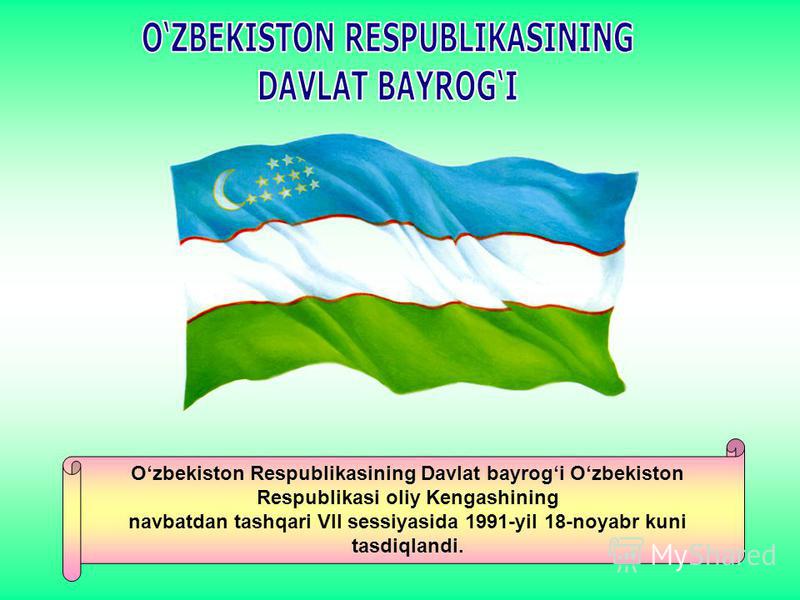 1991 йил 30 сентябр куни давлат байроғининг эмблемаси парламент Қарори билан қабул қилинади. 1991 йил 18-ноябр куни парламент томонидан «Ўзбекистон Республикаси Давлат байроғи тўғрисида»ги Қонун қабул қилинади.Давлат байроғи ва унинг рамзи бугунги Ўзбекистон сарҳадида қадимда мавжуд бўлган давлатлар билан тарихан боғлиқлигини англатади ҳамда республиканинг миллий-маданий анъаналарини ўзида мужассамлаштиради.Байроқдаги мовий ранг тириклик мазмуни акс этган мангу осмон ва оби ҳаёт рамзи. Тимсоллар тилида бу–яхшиликни, донишмандликни, ҳалолликни, шон-шуҳрат ва садоқатни билдиради. Бинобарин, Амир Темур давлати байроғининг ранги ҳам мовий рангда эди.Байроқдаги оқ ранг – муқаддас тинчлик рамзи бўлиб, у кун чароғонлиги ва коинот ёриткичлари билан уйғунлашиб кетади. Оқ ранг – поклик, беғуборлик, софликни, орзу ва ҳаёллар тозалиги, ички гўзалликка интилишнинг тимсоли.Яшил ранг – табиатнинг янгиланиш рамзи. У кўпгина халқларда навқиронлик, умид ва шодумонлик тимсоли ҳисобланади.Қизил чизиқлар – вужудимизда жўшиб оқаётган ҳаётий қудрат ирмоқларини англатади.Навқирон ярим ой тасвири бизнинг тарихий анъаналаримиз билан боғлиқ. Айни пайтда у қўлга киритилган мустақиллигимиз рамзи ҳам.Юлдузлар барча учун руҳоний, илоҳий тимсол саналган. Ўзбекистон Республикаси Давлат байроғидаги 12 юлдуз тасвири ҳам тарихий анъаналаримиз, қадимги йилномамизга бевосита алоқадор. Бизнинг ўн икки юлдузга бўлган эътиборимиз Ўзбекистон сарҳадидаги қадимги давлатлар илмий тафаккурида нужум илми тараққий этганлиги билан ҳам изоҳланади.Давлат байроғимиздаги 12 юлдуз тасвирини ўзбек халқи маданиятининг қадимийлиги, унинг комилликка, ўз тупроғида саодатга интилиши рамзи сифатида тушуниш лозим.Байроқ – инсоният тарихини акс эттирадиган ўзига хос рамзлардир. Улар халқлар ҳаётида содир бўлган энг муҳим ҳодисалар моҳиятини билиб олишда калит ҳисобланади. Байроқлар олис ўтмиш қаърида, эрамиздан аввалги III-II минг йилликда пайдо бўлган. Аслида байроқлар ва бошқа рамзлар қабилаларни бир-биридан фарқлаб кўрсатувчи белги сифатида юзага келган. Кейинчалик улар ҳукмдорлар, лашкарбошиларнинг ҳукмронлигини билдирадиган рамзга айланган.Ҳозирги пайтда эса байроқлар давлат мустақиллиги рамзи саналиб, унда мамлакатнинг миллий ўзига хослиги, тарихи акс этади.Бизнинг ҳудудимизда ҳам байроқлар жуда қадим замондан пайдо бўлиб, биз уларни қадимги адабий ёдгорликларда, тасвирий санъат асарларида кўришимиз мумкин.Фирдавсийнинг “Шоҳнома”сида темирчи Кова коржомаси этагини байроқ қилиб кўтариб, халқни золим шоҳ, одамхўр Заххокка қарши қўзғолонга бошлагани ҳикоя қилинган. Алишер Навоийнинг достонида Искандар аскарлари “байроқлар остида” Доро лашкарига қарши жанг олиб боргани манбааларда маълум.Бобокалонимиз Амир Темур тузган давлат, унинг мустаҳкам ва қудратли эканлигини ҳам байроқларда кўришимиз мумкин.Темурийлардан Бобур байроқларида эса ўзига хослик бошқа байроқлардан кенглиги, энли матодан қалинлиги, ҳажм жиҳатдан катталиги билан ажралиб турарди.Ҳозирги тинч ва осойишта даврда байроқлар мустақиллик ва миллийликни акс эттириб туради. Мустақил Ўзбекистон байроғи сарҳадимизда қадимдан мавжуд бўлган давлатлар билан тарихан боғлиқликни ҳамда республикамизнинг миллий-маданий анъаналарини ўзида мужассамлаштирган. Байроғимизда яхшилик, шон-шуҳрат, садоқат, поклик, халқнинг навқиронлиги акс этган.“Ўзбекистон Республикасининг давлат байроғи республика давлат суверенитетининг рамзидир”. Бу Ўзбекистон Республикаси давлат байроғи тўғрисидаги Қонунда белгилаб қўйилган бўлиб, унинг стандарт бўйича узунлиги 250 сантиметр, кенглиги 125 сантиметрга тенг. Ранг энлари кенглиги бир хил.Янги ой ва юлдузлар тасвири мовий рангли юқори эннинг ўртасидан 70х30 сантиметрга тенг тўғри тўртбурчакка сиғадиган қилиб жойлаштирилган. Юлдузлар узунасига ва тиккасига қуйидаги тартибда жойлашади: юқори қатор уч ва қуйи қатор беш юлдуздан иборат бўлиб, бу ўн икки юлдуз тасвири туширилган.  Ўзбекистон Республикаси байроғидаги бу ўн икки юлдуз қадимги йилномамизга бевосита алоқадор. Юлдузлар сарҳадимизда қадимги давлатлар илмий тафакурида нужум илми тараққий этганлиги билан ҳам изоҳланади.Ушбу Қонуннинг 7-моддасида “Ўзбекистон Республикаси давлат байроғи билан бир вақтда бошқа давлатнинг байроғи кўтарилса, Ўзбекистон Республикаси давлат байроғи ўнг томондан, бошқа давлатнинг байроғи чап томондан кўтарлмоғи керак” дейилган. Бу ҳам байроғимизга бўлган ҳурматнинг қонуний кўринишларидан биридир.Хулоса ўрнида айтиш мумкинки, давлат рамзлари худди она Ватан каби азиз ва муқаддасдир. Уларда халқ тарихи, бугуни ва келажаги ўз ифодасини топган. Рамзлар ва тимсоллар ҳар вақт миллий ғурур, фидоийлик ва ватанпарварликни шакллантиришда энг муҳим воситалар ҳисобланиб келинган ва ҳозир ҳам шундай.O‘ZBEKISTON  RESPUBLIKASIOLIY VA O‘RTA  МАХSUS ТА’LIM  VAZIRLIGI HUZURIDAGI “MA’NAVIYAT VA MA’RIFAT”  MARKAZI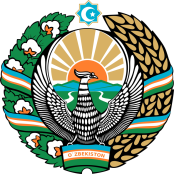 “SPIRITUALITY AND EDUCATIONAL” CENTRE UNDER THE HIGH AND SECONDARY MINISTRY OF EDUCATION  THEREPUBLIC OF UZBEKISTAN100095, Тoshkent shahar, Talabalar shaharchasi,Talabalar ko’chasi, 70 Теlefon: (998-71) 246-95-43 Faks: (998-71) 246-64-75 e-mail: mm.markaz@umail.uz100095,Tashkent city,Talabalar city,Street Talabalar,70 Phone:(998-71) 246-95-43 Fax: (998-71) 246-64-75 e-mail: mm.markaz@umail.uz